    Ҡарар                          РЕШениеО публичных слушаниях по проекту решения Совета сельского поселения Ташлинский сельсовет муниципального района Альшеевский район Республики Башкортостан «О бюджете сельского поселения Ташлинский сельсовет муниципального района Альшеевский район Республики Башкортостан на 2020 год и на плановый период 2021 и 2022 годов»В соответствии со статьей 28 Федерального закона «Об общих принципах организации местного самоуправления в Российской Федерации», Уставом сельского поселения Ташлинский сельсовет, Совет сельского поселения Ташлинский сельсовет муниципального района Альшеевский район Республики Башкортостан решил:Провести публичные слушания по проекту решения Совета сельского поселения Ташлинский сельсовет муниципального района Альшеевский район Республики Башкортостан « О бюджете сельского поселения Ташлинский сельсовет муниципального района Альшеевский район Республики Башкортостан на 2020 год и на плановый период 2021 и 2022 годов» 09 декабря 2019  года в 15.00 часов в СДК с.Ташлы.Организацию и проведение публичных слушаний по проекту решения Совета сельского поселения возложить на соответствующую комиссию Совета.Обнародовать данное решение на информационном стенде в здании администрации сельского поселения.Глава сельского поселения                                         А.Ф.Мурзинс.Ташлыот 28 ноября 2019 года№27БАШКОРТОСТАН РЕСПУБЛИКАҺЫ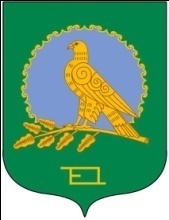 ӘЛШӘЙ РАЙОНЫМУНИЦИПАЛЬ РАЙОНЫНЫҢТАШЛЫ АУЫЛ СОВЕТЫАУЫЛ БИЛӘМӘҺЕСОВЕТЫ(Башҡортостан РеспубликаһыӘлшәй районыТашлы ауыл советы)СОВЕТСЕЛЬСКОГО ПОСЕЛЕНИЯТАШЛИНСКИЙ СЕЛЬСОВЕТМУНИЦИПАЛЬНОГО РАЙОНААЛЬШЕЕВСКИЙ РАЙОНРЕСПУБЛИКИ БАШКОРТОСТАН(Ташлинский сельсовет Альшеевского районаРеспублики Башкортостан)